КОНТРОЛЬНО-СЧЕТНАЯ ПАЛАТА  МУНИЦИПАЛЬНОГО ОБРАЗОВАНИЯ СЛЮДЯНСКИЙ РАЙОН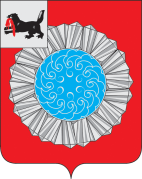 ЗАКЛЮЧЕНИЕ 01/29-07/01ПО РЕЗУЛЬТАТАМ ЭКСПЕРТИЗЫ  ПРОЕКТА РЕШЕНИЯ ДУМЫМУНИЦИПАЛЬНОГО ОБРАЗОВАНИЯ СЛЮДЯНСКИЙ РАЙОН«ОБ УТВЕРЖДЕНИИ  ПЕРЕЧНЯ ИМУЩЕСТВА, НАХОДЯЩЕГОСЯ В МУНИЦИПАЛЬНОЙ СОБСТВЕННОСТИ МУНИЦИПАЛЬНОГО ОБРАЗОВАНИЯ СЛЮДЯНСКИЙ РАЙОН И ПОДЛЕЖАЩЕГО ПЕРЕДАЧЕ В МУНИЦИПАЛЬНУЮ СОБСТВЕННОСТЬ УТУЛИКСКОГО  МУНИЦИПАЛЬНОГО ОБРАЗОВАНИЯ» 20  января 2015 г.                                                                                                           г. Слюдянка        Заключение по результатам экспертизы  проекта решения Думы  муниципального образования  Слюдянский район «Об утверждении Перечня имущества, находящегося в муниципальной  собственности муниципального   образования Слюдянский район и подлежащего передаче в муниципальную собственность Утуликского  муниципального образования » (далее – Заключение) подготовлено   аудитором   Контрольно-счетной палаты муниципального образования Слюдянский район  Малаховой Л.Ю.,  на основании  Положения о Контрольно-счетной палате муниципального образования Слюдянский район,  по поручению   Думы МО Слюдянский район от 20.01.2015 г.      Заключение  подготовлено с учетом норм Федерального  закона  от 06.10.2003 г. №  131-ФЗ «Об общих принципах организации местного самоуправления в РФ» (далее ФЗ № 131-ФЗ),  Закона Иркутской области  от 16.05.2008 г. № 14-оз «О порядке согласования  перечня имущества, подлежащего передаче, порядке направления  согласованных предложений органами местного самоуправления соответствующих муниципальных образований Иркутской области уполномоченному органу государственной власти Иркутской области и перечне документов, необходимых для принятия правового акта Иркутской области о разграничении муниципального имущества» (далее Закон Иркутской области № 14-оз), Устава муниципального образования  Слюдянский район.   Цель аналитического мероприятия: соблюдение норм законодательных актов в связи с безвозмездной передачей в процессе разграничения имущества, находящегося в муниципальной  собственности муниципального образования Слюдянский район.Соответствие Проекта решения Думы МО Слюдянский  район требованиям законодательства:   1. Статьей 2 Закона Иркутской области 14-оз установлен порядок согласования перечня имущества, подлежащего передаче. В соответствии с порядком:    1. Уполномоченный орган местного самоуправления муниципального образования Иркутской области (далее - муниципальное образование), владеющего имуществом, находящимся в муниципальной собственности (далее - имущество), подлежащим передаче, и уполномоченный орган местного самоуправления муниципального образования, в собственность которого указанное имущество передается, формируют согласованные предложения о передаче (принятии) имущества в собственность соответствующего муниципального образования в целях разграничения имущества (далее - согласованные предложения) в виде перечня имущества, подлежащего передаче.2. В целях разграничения имущества уполномоченный орган местного самоуправления муниципального образования, владеющего имуществом, подлежащим передаче, либо уполномоченный орган местного самоуправления муниципального образования, в собственность которого указанное имущество передается, направляет предложение о передаче (принятии) имущества в собственность соответствующего муниципального образования (далее - предложение о передаче (принятии) имущества).3. Уполномоченный орган местного самоуправления муниципального образования, инициирующего передачу (принятие) имущества, направляет уполномоченному органу местного самоуправления муниципального образования, с которым предполагается проведение разграничения имущества, предложение о передаче (принятии) имущества с обоснованием необходимости передачи данного имущества.1.2. Представленный проект решения Думы  муниципального образования  Слюдянский район «Об утверждении Перечня имущества, находящегося в муниципальной  собственности муниципального   образования Слюдянский район и подлежащего передаче в муниципальную собственность Утуликского  муниципального образования» предлагает включить в Перечень здание клуба, нежилое помещение, 2-х этажное, общей площадью 524,2 кв.м., расположенное по адресу: Иркутская область, Слюдянский район, пос. Утулик, ул.Привокзальная,  д.14Б.   1.3. Согласно свидетельству о государственной регистрации права 38 АЕ 653794, здание клуба, нежилое помещение, кадастровый номер 38:25:040101:633 площадью 524,2 кв.м, расположено по адресу: Иркутская область, расположенное по адресу: Иркутская область, Слюдянский район, пос. Утулик, ул.Привокзальная,  д.14Б, принадлежит на правах собственности муниципальному образованию Слюдянский район, о чем в Едином государственном реестре прав на недвижимое имущество и сделок с ним 26 декабря 2014 года сделана запись регистрации № 38-38-09/015/2014-245. Ограничений (обременений) права на нежилое  здания  не зарегистрировано. 1.4. С целью исполнения сельским поселением полномочий по созданию условий для организации досуга и обеспечения жителей поселения услугами организаций культуры в соответствии с ФЗ №131-фз, КУМИ администрации МО Слюдянский район было направлено предложение о передаче в собственность Утуликского  сельского поселения в собственность здание клуба, расположенное по адресу: Иркутская область, Слюдянский район, пос. Утулик, ул.Привокзальная,  д.14Б.     Заключение по результатам экспертизы проекта решения Думы МО Слюдянский район  «Об утверждении Перечня имущества, находящегося в муниципальной  собственности муниципального   образования Слюдянский район и подлежащего передаче в муниципальную собственность Утуликского муниципального образования» подготовлено аудитором  КСП муниципального района Малаховой Л.Ю.        Контрольно-счетная палата муниципального образования Слюдянский район полагает, что проект решения Думы муниципального образования Слюдянский район   «Об утверждении Перечня имущества, находящегося в муниципальной  собственности муниципального   образования Слюдянский район и подлежащего передаче в муниципальную собственность Утуликского муниципального образования» в целом соответствует действующему законодательству и может быть рассмотрен Думой муниципального образования Слюдянский район.   Аудитор КСП муниципального района                                                            Л.Ю. Малахова